Bon dia nois i noies, avui us proposem una sessió de cinema!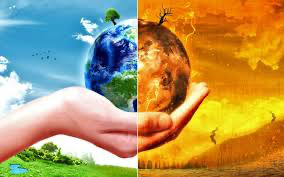 Primer, comencem per un curt d’animació:https://www.youtube.com/watch?time_continue=1&v=CH_vixk5j3s&feature=emb_logoQuè en penses? Tot seguit, us suggerim la visualització del programa de l’InfoK “Especial Canvi Climàtic” en què podreu repassar, recordar i aprendre molts aspectes del canvi climàtic:https://www.ccma.cat/tv3/super3/infok/especial-canvi-climatic/video/5925806/Un cop hagueu visualitzat el vídeo, podeu respondre les següents preguntes?1. Quins conceptes s’expliquen sobre el canvi climàtic? Podries explicar-ne algun?2. Quines són les causes i les conseqüències del canvi climàtic?3. Quin és el lema de la Greta Thunberg?4. Quins són els 3 tresors de La Terra?5. Fes una petita reflexió sobre la teva actuació amb el planeta i el canvi climàtic. Què creus que podries fer millorar?https://forms.gle/uV9RSr3pyLQYKTWa9Per acabar, si voleu continuar aprenent i veient més coses, us deixem uns links ben interessants…Tràilers de pel·lícules sobre el canvi climàtic:https://blog.oxfamintermon.org/siete-impactantes-videos-sobre-el-medio-ambiente/Una pel·lícula que us farà pensar:  “Una verdad incomoda” https://www.youtube.com/watch?v=UOsDk8ZrCFYDocumental en anglès sobre el plàstic:https://www.youtube.com/watch?v=9-dpv2xbFyk